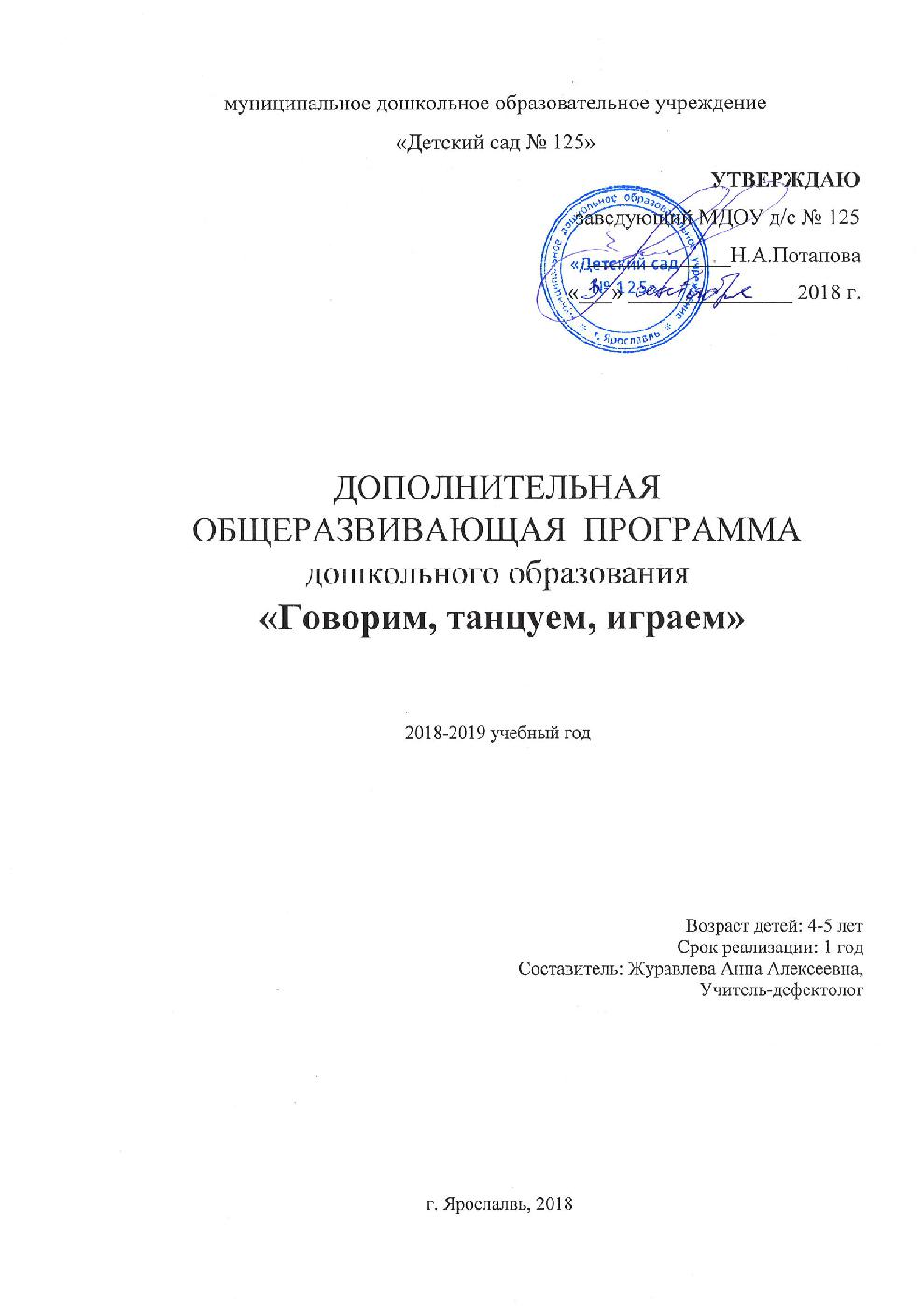 Содержание: 1. Пояснительная записка…………………………………………………………………….....3 2. Цель и задачи программы кружка………………………………………………………..…4 3. Принципы организации занятий ………………………………………………………….....44. Научно-методическое обеспечение программы………………………………………..…...55. Планируемые результаты логоритмических занятий …………………………………..….56. Структура занятий по логоритмике………………………………………………………….57. Требования к проведению логоритмических занятий …………………………..…………68. Методическое обеспечение дополнительной образовательной программы.......................69. Перспективный план для детей средней группы (4-5 лет)………………………...……….710.Учебный план совместной образовательной деятельности……………………………...1111. Диагностика неречевых психических функций……………………………………..…...1112. Список использованной литературы………………………………………………….…..14Пояснительная записка             Одной из универсальных базовых способностей человека является ритмическая способность. По слова известного педагога Э. Жака-Далькроза: «Пространство и время наполнены материей, подчиненной законам вечного ритма».
Данные физиологии и психологии доказывают тесную взаимосвязь  слуховых  ощущений   с  мышечными.  Еще  великий  русский  физиолог  И.М.  Сеченов   отмечал, что  слуховое  и  мышечное  восприятие  связано  с  временными  ощущениями. Советский ученый,  невролог,  и  психиатр  Б.М.Бехтерев  доказал,  что  вначале   на  маленького  ребенка  заметное  воздействие  оказывает  ритм,  а  лишь  затем звуковысотные  сочетания  и  тембр  звучащей  музыки.           Все, окружающее нас, живет по законам ритма. Смена времен года, день и ночь, сердечный ритм и многое другое подчинено определенному ритму.  Все в нашем организме подчинено ритму – работает ли сердце, легкие или мозговая деятельность. Развитие ритма тесно связано с формированием пространственно-временных отношений. Двигательный ритм влияет на становление речевых механизмов. Чувство ритма помогает быстрее и легче усваивать стихотворения, понимать музыкальные произведения. Поэтому в детском саду необходимо проводить занятия логоритмикой. Развитием чувства  ритма  рекомендуется  заниматься  с  самого  раннего  возраста  и  в  доступной  для  дошкольников  форме:  ритмических  упражнениях  играх.
            Логопедическая ритмика — одно из звеньев коррекционной педагогики. Она связывает воедино слово (звук), музыку и движения. Таким образом, логоритмика включает в себя средства логопедического, музыкально-ритмического и физического воспитания. Логоритмические занятия направлены на всестороннее развитие ребёнка, овладение двигательными навыками, совершенствование его речи, умение ориентироваться в окружающем мире, понимание смысла предлагаемых заданий, на способность преодолевать трудности, творчески проявлять себя.               Занятия логоритмикой способствуют нормализации речи ребенка вне зависимости от вида речевого нарушения, формируют положительный эмоциональный настрой, учат общению со сверстниками, способствуют уточнению артикуляции, развитию фонематических процессов, расширению лексического запаса, совершенствованию общей и мелкой моторики; формируется музыкальный слух, развиваются эмоциональная сфера и творческие способности, появляется уверенность в себе.   На логоритмических занятиях детей знакомят с окружающим миром, различными музыкальными инструментами, учат правильно дышать, ходить, отстукивать ритм, правильно артикулировать звуки. Также дети разучивают стихи с движениями, песни, танцы.             Логопедическая ритмика развивает у детей двигательную сферу: тренирует чувство равновесия при ходьбе, беге и прыжках, способность ориентироваться в пространстве, развивает быстроту, силу, ловкость, движения кистей и пальцев рук.Логоритмика развивает внимание и память: тренирует способность запоминать предметы и картинки, инструкции-просьбы, последовательность действий во время различных игр, развивает       детский слух: формирует слуховой восприятие и слуховую память с помощью музыкальных игрушек (колокольчиков, погремушек, барабана), узнавание звуков окружающей среды (кошачье мяуканье, скрип дверей, щебетанье птичек).Логоритмика – относительно молодой, но уже успевший стать популярным комплекс занятий по развитию речи детей. Логоритмические занятия дарят радость, положительное общение, повышение самооценки и жизненного тонуса малыша, а   на положительных реакциях дети лучше и быстрее усваивают материал, незаметно учатся говорить правильно, способствуют интеллектуальному, физическому и психическому развитию ребенка.         Значительная  роль  в  работе  по  осознанию  ритмического  строя  речи  принадлежит  играм,  созданным  на  основе  стихотворного  текста.  Эти  игры  учат  малышей  координировать  движения  со  словом,  что  способствует,  в  первую  очередь,  речевому  развитию  детей.  Обучение  детей  на  музыкально -  шумовых  инструментах  является  средством  для  решения  следующих  (помимо  развития   чувства  ритма)  задач:  развития  внимания   и  памяти,   координации  движений,  мелкой  моторики и  т.  д.           Все  упражнения  проводятся  по  подражанию.  Речевой  материал  предварительно  не  выучивается.                   Игровые занятия построены с учетом основных педагогических принципов – последовательности, постепенного усложнения и повторяемости материала, отрабатывается ритмическая структура слова, и четкое произношение доступных по возрасту звуков, обогащается словарь детей.             Программа кружка составлена для работы с детьми 4-5 лет.             Продолжительность одного занятия для группы детей -  30 минут.             Занятия проводятся 1 раз в неделю            В конце учебного года для родителей проводится открытое занятие.2. Цель и задачи программы кружка Цельпрограммы:развитие и коррекция у детей двигательных навыков, в сочетании со словом и музыкой.Задачи:Коррекционно-развивающие задачи: развивать речевое дыхание;развивать подвижность, переключаемость артикуляционного аппарата;развивать тонкие движения пальцев рук;развивать фонематическое восприятие;формировать и развивать слуховое, зрительное внимание и память;формировать грамматический строй и связную речь.Образовательные задачи:формировать двигательные умения и навыки;развивать пространственные представления;развивать переключаемость и координацию движений;развивать ритмическую выразительность;развивать воображение и ассоциативно-образное мышление;развивать коммуникативные умения и навыки;воспитывать нравственно-эстетические и этические чувства.Оздоровительные задачи:укреплять костно-мышечный аппарат;формировать правильную осанку, походку;развивать координацию движений и моторных функций.3. Принципы организации занятий:принцип систематичности;принцип учета структуры речевого нарушения и уровня речевого развития;принцип учета особенностей высшей нервной деятельности;принцип учета возрастных и индивидуальных особенностей ребенка;принцип наглядности;принцип всестороннего воздействия;принцип комплексности и поэтапности.4. Научно-методическое обеспечение программыНормативно-правовое обеспечениеЗакон РФ «Об образовании»Санитарные нормы и правила, утвержденные совместным постановлением Министерства образования РФ и ГоссанэпиднадзораУстав образовательного учрежденияПрограммы и методики, направленные на развитие ребенкаВолкова Г.А., Логопедическая ритмика: учебник для сдудентов высших учебных заведений / Г.А. Волкова. – 4 –е изд., - Санкт –Петербург: Детство-пресс, 2010.- 349с.: 22 см. – (Коррекционная педагогика). Савицская Н.М. Логоритмика для малышей 4-5 лет.- СПб.: КАРО, 2009. – 128с. Методика М. Ю. КартушинойКартушина М.Ю., Конспекты логоритмических занятий с детьми 4-5 лет/ Картушина М.Ю. – Москва: Творческий цент Сфера, 2008. – 156 с.Методика игрового обучения С.и Е. Железновых (аудиопрограммы Екатерины и Сергея Железнова из серии «Музыкальные обучалочки»: «Наш оркестр», «Весёлая логоритмика»5. Планируемые результаты логоритмических занятий Сформировать знания и расширить словарный запас по лексическим темам. Сформировать умения ритмично выполнять движения в соответствии со словами, выразительно передавать заданный характер, образ. Сформировать модуляции голоса, плавность и интонационную выразительности речи, правильное речевое и физиологическое дыхание. Сформировать правильную подвижность артикуляционного аппарата. Научить выполнять оздоровительные упражнения для улучшения осанки, дыхания, пальчиковые упражнения, самомассаж лица, психогимнастические этюды на напряжение и расслабление мышц тела. Сформировать способность ориентироваться в пространстве, двигаться в заданном направлении. Сформировать способность координировать движения в мелких мышечных группах пальцев рук и кистей, быстро реагировать на смену движений. Воспитать нравственно-патриотически чувства, уважение к культуре и традициям народов России, родного края, труду людей. Воспитатьу детей потребности в здоровом образе жизни, чувства ответственности за сохранение и укрепление своего здоровья и здоровья окружающих людей.6. Структура логоритмических занятий: Логоритмические занятия составлены с опорой на лексические темы и имеют принцип игрового обучения. Длительность занятия для детей 4-5 лет 30 минут. Вводная часть: 3-5 минут. Включает в себя: различные виды ходьбы, бега с движениями рук, с изменением темпа и ритма движений; упражнения на ориентировку в пространстве; упражнения на развитие координации движений, регуляцию мышечного тонуса; II. Основная часть: от 15 до 20 минут. Включает в себя: развитие артикуляторной моторики, голоса, дыхания, мимики; упражнения на развития внимания, памяти: упражнение на развитие чувства темпа, ритма; упражнения на развитии координации речи с движением: слушание музыки для снятия напряжения; игровые упражнения на развитие мелкой моторики; III.Заключительная часть от 5 до 7 минут. Включает в себя: упражнения на восстановления дыхания; спокойные виды ходьбы; упражнения на релаксацию. Учебный перспективный план для детей 4-5 лет с октября по май - количество занятий в неделю – 1; 7. Требования к проведению логоритмических занятийЗанятия проходят один раз в неделю  (во второй половине дня). Занятия проводятся фронтально, 25-30 минут.Занятия составляются с опорой на лексические темы. Содержание двигательного и речевого материала варьируется в зависимости от уровня сформированности моторных и речевых навыков. Каждое занятие представляет собой тематическую и игровую целостность. Построение занятий в форме игры создаёт доброжелательную, эмоционально-насыщенную атмосферу совместного творчества детей, побуждает каждого ребенка принимать активное участие в образовательном процессе, поддерживает положительное эмоциональное состояние детей, познавательный интерес и внимание, активизирует речь, помогает в нравственно-эстетическом воспитании.Использование наглядного материала:иллюстрации и репродукции;дидактический материал;игровые атрибуты;музыкальные инструменты;аудиоматериалы;кукольныйтеатр.8. Методическое обеспечение дополнительной образовательной программы	Программа составлена с учётом интеграции образовательных областей:Речевое развитие: используются художественные произведения (стихи, потешки, прибаутки, частушки, тексты песен);Познание: занятия, наблюдения, беседы, игры;Коммуникация: используются дидактические, сюжетно-ролевые игры; овладение способами и средствами взаимодействия с окружающими людьми;Художественно – эстетическое развитие: используются музыкальные произведения, песни, танцы, музыка для релаксации, музыкальные упражнения, игры;Физическое развитие: проводятся подвижные игры, развлечения, досуги.Ведущие методы и приёмыНаглядный метод –помогает создать зрительное,слуховое,мышечное представление одвижении. Обеспечивает яркость чувственного восприятия и двигательных ощущений ребёнка.Наглядно – зрительные приёмы:показупражнений;имитация;зрительныеориентиры;использование наглядных пособий (картины, игрушки, музыкальные инструменты).Наглядно – слуховыеприёмы:музыкаТактильно – мышечныеприёмы:непосредственнаяпомощьпедагогаСловесный метод –обращён к сознанию детей,помогает осмысленно поставить передребёнком двигательную задачу, раскрывает содержание и структуру движения:объяснения;пояснения;указания;вопросы к детям;образныйсюжетныйрассказ;беседа;словесныеинструкции.Практический метод –закрепляет на практике знания,умения и навыки движений,способствует созданию мышечных представлений о движении:повторение упражнений без изменений и с изменениями;проведение упражнений в игровой форме;проведение упражнений в сочетании с текстом;проведениеупражненийподмузыку.9. Перспективный план занятий средняя группа (4-5 лет) 10. Учебные план совместной образовательной деятельности11. Диагностика неречевых психических функцийДиагностика проводится2раза в год по методике Н.В.Серебряковой,Л.С.Соломахе.Критерии:Слуховое внимание.Дифференциация звучащих игрушек («Покажи, какая игрушка звучала: бубен, погремушка, дудочка, гармоника»). По 1 баллу за каждую угаданную игрушку.Определение направления источника звука (музыкальной игрушки) – впереди, сзади, справа, слева.По 1 баллу за каждое угаданное направление.Восприятие и воспроизведение ритма.1-й элемент:   - - .. –2-й элемент:   - .. - -3-й элемент:   - - …4-й элемент:   … - -По 1 баллу за каждое правильное воспроизведение.Ориентирование в пространстве.Правой рукой показать левый глаз, левой рукой – правое ухо. По 1 баллу за правильное выполнение.Показать предметы, которые находятся справа, слева, вверху, внизу, впереди, сзади. По 1 баллу за каждое правильно указанное направление.Состояние общей моторики.Предложить детям исполнить несколько знакомых танцевальных движений сначала по показу педагога, затем по словесным указаниям. Наблюдая за детьми, определить и оценить по 5-балльной шкале: силу движений, точность движений, темп движений, координацию движений, переключение от одного движения к другому.Состояние мелкой моторики.1.Точность движений. Детям предлагают показать фигуры пальцами – коза, корзинка, кошка.По 1 баллу за 1 правильно выполненную фигуру.Темп движений. Детям предлагают поиграть в пальчиковую игру «Апельсин». Оценкаот1до 3-х.Синхронность движений правой и левой руки. Дети играют в пальчиковую игру «Мы капусту солим, солим».Оценка от 1 до 3-х баллов.Переключение от одного движения к другому.«Игра на рояле» (пальцы 1 – 5, 2 – 4, 5 – 1, 4 – 2, 1 – 2 – 3 – 4 – 5, 5 – 4 – 3 – 2 – 1).По 1 баллу за каждое правильно выполненное упражнение.Игра «Кулак – ладонь – ребро (правой, затем левой рукой).Чередование движений: правая рука – ладонь, левая рука – кулак, далее – наоборот.По 1 баллу.Максимальное количество за четыре задания – 21 балл.Состояние мимической мускулатуры (наличие или отсутствие движений, точность выполнения, активность, мышечный тонус, темп, замедленность движений глазных яблок).Нахмуриться, удивиться, надуть щеки, втянуть щеки, посмотреть вправо-влево (максимально 5 баллов) Состояние артикуляционной моторики (наличие или отсутствие движений, тонус, объем, способность к переключению, замены): - движения нижней челюсти (открывать и закрывать нижнюю челюсть) от 1 до 3 баллов;- движения губ («улыбка», «трубочка», «обнажить верхнюю губу , обнажить нижнюю губу») от 1 до 3 баллов; - движения языка («часики», «лошадка», «почистить зубки», «вкусное варенье», «иголочка») от 1 до 5 баллов Состояние артикуляционной моторики (наличие или отсутствие движений, тонус, объем, способность к переключению, замены): - движения нижней челюсти (открывать и закрывать нижнюю челюсть) от 1 до 3 баллов; - движения губ («улыбка», «трубочка», «обнажить верхнюю губу, обнажить нижнюю губу») от 1 до 3 баллов; - движения языка («часики», «лошадка», «почистить зубки», «вкусное варенье», «иголочка») от 1 до 5 баллов.12. Список использованной литературы:Алябьева Е.А. Логоритмические упражнения без музыкательного сопровождения: Методическое пособие. – М.: ТЦ Сфера, 2005. – 64с.Буденная  Т.В.Логопедическая  гимнастика:  Методическое  пособие.- Спб.: ДЕТСТВО-ПРЕСС, 2001. – 64 с.Волкова Г.А., Логопедическая ритмика: учебник для сдудентов высших учебных заведений / Г.А. Волкова. – 4 –е изд., - Санкт –Петербург: Детство-пресс, 2010.- 349с.: 22 см. – (Коррекционная педагогика).Картушина М.Ю. Конспекты логоритмических занятий с детьми 4-5 лет.-М.: ТЦ Сфера, 2008.- 160с.Картушина М.Ю. Логоритмические занятия в детском саду: Методическое пособие.- М.: ТЦ Сфера,2003.- 193с.Картушина М.Ю. Конспекты логоритмических занятий с детьми 3-4 лет. – М.: ТЦ Сфера, 2008, - 160с.Методика	игрового	обучения	Сергея	и	Екатерины	Железновых «Музыка с мамой».Овчинникова Т.С. Артикуляционная и пальчиковая гимнастика на занятиях в детском саду. - Спб.: КАРО, 2009.- 64 с.Османова Г.А., Позднякова Л.А. Игры и упражнения для развития у детей общих речевых навыков.- СПб.: КАРО,2007.- 144с.Пожиленко Е.А. Артикуляционная гимнастика: Методические рекомендации по развитию моторики, дыхания и голоса у детей дошкольного возраста. – СПб.: КАРО, 2009.- 92с.Савицская Н.М. Логоритмика для малышей	4-5 лет.- СПб.: КАРО, 2009. – 128с.МесяцТемаЗадачиОктябрьПрогулка по осеннему лесуРазвитие координации речи с движением.развитие дыхания.Развитие мелкой моторики.Развитие артикуляторной моторики.Самомассаж.Развитие мимической мускулатуры.ОктябрьКолобок «Колючий бок»Развитие координации речи с движений.Развитие дыхания.Развитие высоты и силы голоса.Развитие мелкой моторики.Развитие артикуляторной моторики.ОктябрьЗаяц в огороде.Развитие мелкой моторики.Развитие высоты и силы голоса.Развитие артикуляторной моторики.Развитие координации речи с движением.ОктябрьЧудесное яблочкоРазвитие мелкой моторики.Развитие артикуляторной моторики.Самомассаж.Развитие фонематического восприятия.НоябрьВремена годаРазвитие мелкой моторики.Развитие высоты и силы голоса.Развитие артикуляторной моторики.Развитие координации речи с движением.НоябрьОсенняя ярмарка Развивать у детей четкие координированные, ритмичные движения рук и ног, двигаться в соответствии с текстом.Развивать физиологическое дыхание.Учить слушать музыку, двигаться в соответствии с темпом мелодии.Развивать фонематическое восприятие и слух, пальчиковую моторику.НоябрьСундучок Осени.Развитие темпо-ритмической организации речи.Развитие ритмической выразительности, слуха.Стимулирование двигательных умений и навыков.НоябрьКто как к зиме готовится Развитие артикуляторной моторики.Развитие мелкой моторики.Развитие правильного речевого дыхания.Работа над голосом.Развитие координации речи с движением.Массаж.ДекабрьСнежная баба Развитие мелкой моторики.Развитие высоты и силы голоса.Развитие артикуляторной моторики.Развитие координации речи с движением.Два Мороза Формирование динамической координации движения рук.Развитие речевого дыхания.Развивать фонематическое восприятие.Новоселье Продолжать совершенствовать общую и мелкую моторику, координированные движения рук и ног.Развивать внимание, фонематический слух; продолжать учить отстукивать ритм в заданном темпе, собирать предмет из деталей, чередовать мелкие и большие предметы.Новогодний поездПродолжать учить детей двигаться в соответствии с текстом.Развивать чувство ритма, такта общую и мелкую моторику, внимание, физиологическое дыхание, продолжительность речевого выдоха.Учить отстукивать ритмический рисунок.ЯнварьЗимняя царицаРазвитие артикуляторной моторики.Развитие мелкой моторики.Развитие правильного речевого дыхания.Работа над голосом.Развитие координации речи с движением.Кошкин домРазвитие координации речи с движением.Развитие дыхания.Развитие мелкой моторик.Развитие артикуляторной моторики.Самомассаж.Развитие мимической мускулатуры.Мы-строителиРазвитие мелкой моторики.Развитие артикуляторной моторики.Самомассаж.Развитие фонематического восприятия.ФевральСтроим домРазвитие мелкой моторики.Развитие высоты и силы голоса.Развитие артикуляторной моторики.Развитие координации речи с движением.Как стать большимРазвитие артикуляторной моторики.Развитие мелкой моторики.Развитие правильного речевого дыхания.Работа над голосом.Развитие координации речи с движением.Крокодил Гена идет в армиюРазвитие артикуляторной моторики.Развитие мелкой моторики.Развитие правильного речевого дыхания.Работа над голосом.Развитие координации речи с движением.Сказка о глупом мышонкеРазвитие артикуляторной моторики.	Развитие мелкой моторики.Развитие правильного речевого дыхания.Развитие координации речи с движением.МартСказка об умном мышонке Развитие координации речи с движением.Развитие дыхания.развитие мелкой моторики.Развитие артикуляторной моторики.Самомассаж.Развитие мимической мускулатуры.Веселые музыканты Развитие координации речи сдвижением.Развитие дыхания.Развитие высоты и силы голоса.Развитие мелкой моторики.Развитие артикуляторной моторики.Кто где живетРазвитие артикуляторной моторики.Развитие общей и мелкой моторики.Координация речи с движением.Развитие лексического строя речи (активного словаря, словообразования).Развитие речевого дыхания и силы голоса.История о том, как мышата помогли Зайчонку свой дом найтиРазвитие координации речи с движений. Развитие дыхания.Развитие высоты и силы голоса.Развитие мелкой моторики.Развитие артикуляторной моторики.АпрельНа лесном перекресткеРазвитие артикуляторной моторики.Развитие общей и мелкой моторики.Координация речи с движением.Развитие лексического строя речи(активного словаря, словообразования).Развитие речевого дыхания и силы голоса.Развитие ВПФ.Будем космонавтами!Развитие артикуляторной моторики.Развитие мелкой моторики.Развитие правильного речевого дыхания.Работа над голосом.Развитие координации речи с движением.ПтицыРазвитие координации речи с движением.Развитие дыхания.Развитие мелкой моторики.Развитие артикуляторной моторики.Самомассаж.Развитие мимической мускулатуры.Находчивый Бобр Развитие внимания.Развитие равновесия.Развивать координацию движений.МайВ гостях у лягушат Приключения КвакаРазвитие координации речи с движений.Развитие дыхания.Развитие высоты и силы голоса.Развитие мелкой моторики.Развитие артикуляторной моторики.Муха-ЦокотухаРазвитие координации речи с движением.Развитие дыхания.Развитие мелкой моторики.Развитие артикуляторной моторики.Самомассаж.Развитие мимической мускулатуры. Пироги пекла лиса Развитие координации речи с движений.Развитие дыхания.Развитие высоты и силы голоса.Развитие мелкой моторики.Развитие артикуляторной моторики.Веселые музыканты Развитие координации речи с движений.Развитие дыхания.Развитие высоты и силы голоса.Развитие мелкой моторики.Развитие артикуляторной моторики.№Название темы СОДКол-во часовПрогулка по осеннему лесу12.Колобок «Колючий бок»1Заяц в огороде.1Чудесное яблочко1Времена года1Осенняя ярмарка 1Сундучок Осени.1Кто как к зиме готовится 1Снежная баба 1Два Мороза 1Новоселье 1Новогодний поезд1Зимняя царица1Кошкин дом1Мы-строители1Строим дом1Как стать большим1Крокодил Гена идет в армию1Сказка о глупом мышонке1Сказка об умном мышонке 1Веселые музыканты 1Кто где живет1История о том, как мышата помогли Зайчонку свой дом найти1На лесном перекрестке1Будем космонавтами!1Птицы1Находчивый Бобр 1В гостях у лягушат Приключения Квака1Муха-Цокотуха1 Пироги пекла лиса 131-32Веселые музыканты 2Итого32№ п/пФамилия ИмяСлуховое вниманиеСлуховое вниманиеВосприятие и воспроизведение ритмаВосприятие и воспроизведение ритмаОриентирование в пространствеОриентирование в пространствеСостояние общей моторикиСостояние общей моторикиСостояние мелкоймоторикиСостояние мелкоймоторикиСос-ие мимической мускулатурыСос-ие мимической мускулатурыСос-ие артикуляционной моторикиСос-ие артикуляционной моторикиСос-ие артикуляционной моторики№ п/пФамилия ИмянгкгнгкгнгкгнгкгнгкгнгкгнгКг12345